基本信息基本信息 更新时间：2024-05-17 20:03  更新时间：2024-05-17 20:03  更新时间：2024-05-17 20:03  更新时间：2024-05-17 20:03 姓    名姓    名龚月月龚月月年    龄23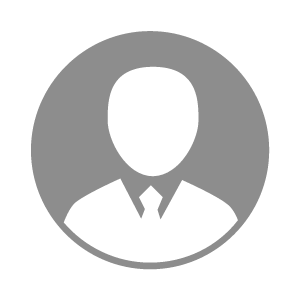 电    话电    话下载后可见下载后可见毕业院校玉溪农业职业技术学院邮    箱邮    箱下载后可见下载后可见学    历大专住    址住    址期望月薪不限求职意向求职意向饲料检验化验,化验员,养猪技术员饲料检验化验,化验员,养猪技术员饲料检验化验,化验员,养猪技术员饲料检验化验,化验员,养猪技术员期望地区期望地区云南省|四川省|广西省|贵州省|广东省云南省|四川省|广西省|贵州省|广东省云南省|四川省|广西省|贵州省|广东省云南省|四川省|广西省|贵州省|广东省教育经历教育经历就读学校：玉溪农业职业技术学院 就读学校：玉溪农业职业技术学院 就读学校：玉溪农业职业技术学院 就读学校：玉溪农业职业技术学院 就读学校：玉溪农业职业技术学院 就读学校：玉溪农业职业技术学院 就读学校：玉溪农业职业技术学院 工作经历工作经历工作单位：安徽温氏 工作单位：安徽温氏 工作单位：安徽温氏 工作单位：安徽温氏 工作单位：安徽温氏 工作单位：安徽温氏 工作单位：安徽温氏 自我评价自我评价性格外向，喜欢与人互动交流，善于调动气氛。有良好的沟通和表达能力。学习新事物能力强。富有团队合作精神，能适应跨部门沟通合作。具有很强的领能力，计划与执行和谈判能力。语言表达清晰，有较强的逻辑思维能力。性格外向，喜欢与人互动交流，善于调动气氛。有良好的沟通和表达能力。学习新事物能力强。富有团队合作精神，能适应跨部门沟通合作。具有很强的领能力，计划与执行和谈判能力。语言表达清晰，有较强的逻辑思维能力。性格外向，喜欢与人互动交流，善于调动气氛。有良好的沟通和表达能力。学习新事物能力强。富有团队合作精神，能适应跨部门沟通合作。具有很强的领能力，计划与执行和谈判能力。语言表达清晰，有较强的逻辑思维能力。性格外向，喜欢与人互动交流，善于调动气氛。有良好的沟通和表达能力。学习新事物能力强。富有团队合作精神，能适应跨部门沟通合作。具有很强的领能力，计划与执行和谈判能力。语言表达清晰，有较强的逻辑思维能力。性格外向，喜欢与人互动交流，善于调动气氛。有良好的沟通和表达能力。学习新事物能力强。富有团队合作精神，能适应跨部门沟通合作。具有很强的领能力，计划与执行和谈判能力。语言表达清晰，有较强的逻辑思维能力。性格外向，喜欢与人互动交流，善于调动气氛。有良好的沟通和表达能力。学习新事物能力强。富有团队合作精神，能适应跨部门沟通合作。具有很强的领能力，计划与执行和谈判能力。语言表达清晰，有较强的逻辑思维能力。性格外向，喜欢与人互动交流，善于调动气氛。有良好的沟通和表达能力。学习新事物能力强。富有团队合作精神，能适应跨部门沟通合作。具有很强的领能力，计划与执行和谈判能力。语言表达清晰，有较强的逻辑思维能力。其他特长其他特长